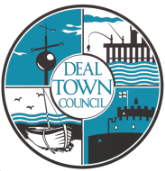 Deal Town HallRoom Hire Charges        Corporate Events & MeetingsAdditional HireTea and Coffee Service for corporate events & meetings		£1.00 per servingWith biscuits								£1.50 per serving		Use of kitchen; to include plates, cups, saucers, cutlery, glasses, glass water jugs and hot water urn, cooker & microwave. 							(£10.00)	Tablecloth hire:								(£7.00ea)Digital projector & Screen                                                         		(£10.00)Free Wi-Fi Access                                                                         		FREERoaming Microphone   Piano (Please note; tuning is the responsibility of the hirer)		FREECHAMBERCHAMBERCHAMBERMonday to FridayMonday to ThursdayFriday09.00-18.0018.00-23.0018.00-23.00£20.00 p/h (Minimum booking of 3 hours)£25.00 p/h£30.00 p/hSaturdaySaturday09.00-18.0018.00-24.00 £35.00 p/h (Minimum booking  of 3 hours)£40.00 p/hSunday & Bank Holiday09.00-18.0018.00-23.00£52.50 p/h (Minimum booking of 3 hours)£60.00 p/hCOMMITTEE ROOMCOMMITTEE ROOMCOMMITTEE ROOMMonday to Friday09.00-23.00£15.00  p/h (minimum booking of 3 hours)Saturday 09.00-24.00£25.00 p/h (Minimum booking 3 hours)Sunday  & Bank Holiday09.00-23.00£37.50 p/h (minimum booking 3 hours)If Chamber and Committee room are both hired together a discount of £10 per hour applies 